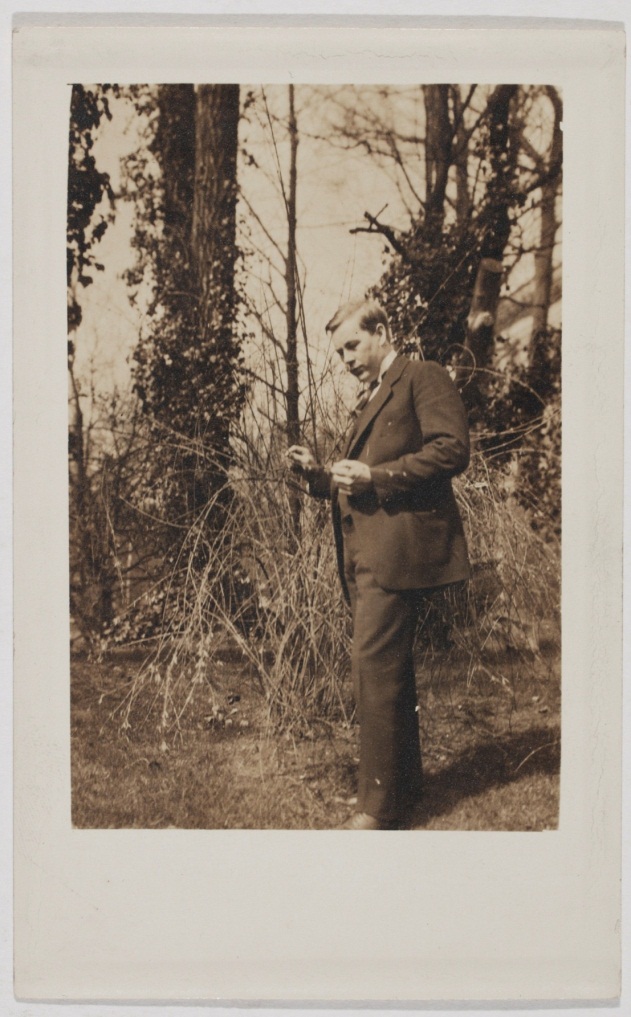 [Photocard copy of a handwritten statement by Mansfeldt de Cardonnel Findlay, H.B.M. Minister, British Legation at Christiania, Norway] Main Author: 	Findlay, Mansfeldt de Cardonnel, Sir, 1861-1932Summary: 	Handwritten statement by Mansfeldt de Cardonnel Findlay, H.B.M. Minister, British Legation at Christiania, Norway, promising to pay Adler ...Format: 	BookLanguage: 	EnglishPublished: 	[Oslo : s.n., ca. 1914].Subjects: 	    Casement, Roger, > Sir, > 1864-1916     Christensen, Adler, > 1890- > Correspondence     McGarrity, Joseph, > 1874-1940 Notes: 	This item is held in the Ephemera Department.Originally this photocard copy was part of the McGarrity papers [in the NLI Manuscripts Department].With: a photograph card [of Adler Christensen?] and an envelope that has "A. Christensen" written in pencil on it.  [Envelope not in Adler’s script]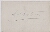 Physical description: 1 card; 14 x 9 cm.MARCCall Number 	View in 	CollectionEPH A430 	Prints & Drawings - Appt. only 	EphemeraReproduction rights owned by the National Library of Ireland.